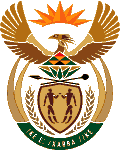 MINISTRY OF ENERGYREPUBLIC OF SOUTH AFRICAPRIVATE BAG x 96, PRETORIA, 0001, Tel (012) 406 7658PRIVATE BAG x 9111, CAPE TOWN, 8000 (021) 469 6412, Fax (021) 465 5980Enquiries: Malusi.ndlovu@energy.gov.za	Memorandum from the Parliamentary OfficeNational Assembly : 27112711.	Mr D America (DA) to ask the Minister of Energy:Whether (a) she, (b) her Deputy Minister and (c) any officials in her department travelled to China in the 2014-15 financial year; if so, what was the (i) purpose of each specified visit and (ii)(aa) total cost and (bb) breakdown of such costs of each specified visit? 	NW3142EReply:The Minister, Deputy Minister and officials have travelled to China. The details will be specified as soon as the information  is available.